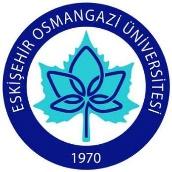 Tüm yazarlar adına sorumlu yazarın, Responsible/Corresponding author’s,ESKİŞEHİR OSMANGAZİ ÜNİVERSİTESİ HUKUK FAKÜLTESİ“Periodicum Iuris”-Telif Hakkı Devir FormuCopyright Transfer Form Makalenin başlığı: Title of manuscriptYazarların listesi		 List of authorsMakalenin başlığı: Title of manuscriptYazarların listesi		 List of authorsMakalenin başlığı: Title of manuscriptYazarların listesi		 List of authorsMakalenin başlığı: Title of manuscriptYazarların listesi		 List of authorsMakalenin başlığı: Title of manuscriptYazarların listesi		 List of authorsMakalenin başlığı: Title of manuscriptYazarların listesi		 List of authorsSıraNoT.C. Kimlik NoID NoAdı-SoyadıName - SurnameE-PostaEmailİmzaSignatureTarihDate12345Yazar(lar), Sunulan makalenin yazar(lar)ın özgün çalışması olduğunu, intihal yapmadıklarını ve üçüncü kişilerin hukuken korunan haklarına riayet ettiklerini,Tüm yazarların bu makaleye bireysel olarak katılmış olduklarını ve bu çalışma için her türlü sorumluluğu aldıklarını,Tüm yazarların sunulan makalenin son halini gördüklerini ve onayladıklarını,Makalenin başka bir yerde basılmadığını veya basılmak için sunulmadığını,Makalede hiçbir suç unsuru veya kanuna aykırı ifade bulunmadığını, araştırma yapılırken kanuna aykırı herhangi bir malzeme ve yöntem kullanmadığını, (şayet gerekliyse) çalışma ile ilgili tüm yasal izinlerin alındığını ve etik kurallara uygun hareket edildiğini taahhüt ederler. Yazar(lar) ayrıca,Sunulan makale üzerindeki mali haklarını, özellikle işleme, çoğaltma, temsil, basım, yayım, dağıtım ve internet yoluyla iletim de dahil olmak üzere her türlü umuma iletim haklarını Periodicum Iuris Dergisi’ne devretmeyi,Telif hakkı ihlali nedeniyle üçüncü kişilerce ileri sürülebilecek talepler veya açılacak davalarda Dergi’nin ve editörlerinin hiçbir sorumluluğunun bulunmadığını, tüm sorumluluğun kendilerine ait olduğunu kabul ve taahhüt ederler.Yazar(lar)ın veya varsa yazar(lar)ın işvereninin, patent hakları;çalışmada kullandıkları şekil, logo vs. görseller üzerindeki fikri ve sınai  hakları saklıdır. Yazar(lar)ın çalışması Periodicum Iuris tarafından Creative Commons Atıf-GayrıTicari 4.0 Uluslararası (CC BY-NC 4.0) ile lisanslanır. Creative Commons Atıf-GayrıTicari 4.0 Uluslararası (CC BY-NC 4.0) lisansı, eserin ticari kullanım dışında her boyut ve formatta paylaşılmasına, kopyalanmasına, çoğaltılmasına ve orijinal esere uygun şekilde atıfta bulunmak kaydıyla yeniden düzenleme, dönüştürme ve eserin üzerine inşa etme dâhil adapte edilmesine izin verir.Author(s) undertake That the submitted article is the original work of theirs, that they did not plagiarize and they complied with the rights of third parties ,That all the authors have individually contributed to this work and that they undertake all the responsibility,That all the authors have seen and approved the submitted version of the article,That they have not published the work elsewhere, or the work is not submitted for any other publication, That the article does not contain any crime element or illicit expression, that the research was conducted in accordance with the law in terms of material and method, and (if necessary) all the legal permissions were granted and they complied with the ethical principles.Author(s) alsoAgree to transfer their financial rights on the submitted article, particularly those rights of processing, reproduction, representation, print, publication, distribution and public transmission including via internet to the Periodicum Iuris Journal, Agree that neither the journal or its editors have any responsibility for claims or lawsuits that may be raised by third parties due to copyright infringement and that the authors carry all the responsibilityThe author(s) or their employer’s (if any) maintain their intellectual and industrial property rights over,1) patent rights 2) the shapes, logo etc. on the imagesAuthor(s) work is licenced by Periodicum Iuris under Creative Commons Attribution-NonCommercial 4.0 International (CC BY-NC 4.0) TEH creative Commons Attribution-Noncommercial 4.0 International license, allows the work to be shared, copied, reproduced in any size and format (except for commercial use) and adapted, including re-editing, transforming and building upon the original work.Çalıştığı kurum(University/company/institution)Posta adresi(Address)e-posta (e-mail)Telefon no; GSM no (Phone;  mobile phone)Teslim Tarihi(Submission date)İmzasıSignature 